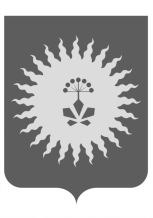 АДМИНИСТРАЦИЯАНУЧИНСКОГО МУНИЦИПАЛЬНОГО РАЙОНАП О С Т А Н О В Л Е Н И ЕОб утверждении Программы профилактики нарушений обязательных требований в рамках осуществления муниципального контроля в области торговой деятельности на территории Анучинского муниципального  округа   на 2020 год и плановый период 2021 – 2022 годы    В соответствии с Федеральным законом от 06.10.2003 № 131-ФЗ «Об общих принципах организации местного самоуправления в Российской Федерации», Постановлением Правительства Российской Федерации от 26 декабря 2018 года №1680 «Об утверждении общих требований к организации и осуществлению органами государственного контроля (надзора), органами муниципального контроля мероприятий по профилактике нарушений обязательных требований, требований, установленных муниципальными правовыми актами», Уставом Анучинского муниципального района администрация Анучинского муниципального района                                  ПОСТАНОВЛЯЕТ: 1. Утвердить программу профилактики нарушений в  области торговой деятельности на территории Анучинского муниципального  округа   на 2020 год и плановый период 2021 – 2022 годы. (Приложение).2. Должностным лицам, уполномоченным на осуществление муниципального контроля на территории Анучинского муниципального округа, обеспечить размещение на официальном сайте администрации Анучинского муниципального района информации, установленной Постановлением Правительства Российской Федерации от 26.12.2018 №1680.3. Настоящее постановление вступает в силу после его обнародования.4. Контроль, за исполнением настоящего постановления оставляю за собой. Глава Анучинского муниципального района                                            С.А.  ПонуровскийПриложениек постановлению администрацииАнучинского муниципального района                                                                      от                               №ПРОГРАММАпрофилактики нарушений обязательных требований законодательства в рамках осуществления муниципального контроля в  области торговой деятельности на территории Анучинского муниципального  округа на 2020год и плановый период 2021-2022 годы.I. Аналитическая часть1. Общие положения1.  Настоящая программа разработана в целях организации и осуществления органами местного самоуправления Анучинского муниципального округа, уполномоченными на осуществление муниципального контроля (далее соответственно - орган муниципального контроля), мероприятий по профилактике нарушений требований, установленных федеральными законами и принимаемыми в соответствии с ними иными нормативными правовыми актами Российской Федерации, законами и иными нормативными правовыми актами Приморского края (далее - обязательные требования), требований, установленных муниципальными правовыми актами органами местного самоуправления Анучинского муниципального округа. 2. Вид осуществляемого муниципального контроля на территории Анучинского муниципального округа.2.1.Осуществление муниципального контроля в области торговой деятельности на территории Анучинского муниципального  округа. 3. Обзор  муниципального контроля в области торговой деятельности:4. Основные цели и задачи Программы профилактики нарушений, направленные на минимизацию рисков причинения вреда охраняемых законом ценностям и (или) ущерба Настоящая Программа разработана на 2020год и плановый период 2021-2022 годы и определяет цели, задачи и порядок осуществления органами муниципального контроля профилактических мероприятий, направленных на предупреждение нарушений обязательных требований. 4.1 Целями профилактической работы являются:а) предупреждение нарушений, подконтрольными субъектами обязательных требований, включая устранение причин, факторов и условий, способствующих возможному нарушению обязательных требований;б) снижение административной нагрузки на подконтрольные субъекты;в) создание у подконтрольных субъектов мотивации к добросовестному поведению;г) снижение уровня ущерба, причиняемого охраняемым законом ценностям.4.2 Задачами профилактической работы являются:а) укрепление системы профилактики нарушений обязательных требований;б) выявление причин, факторов и условий, способствующих нарушениям обязательных требований, разработка мероприятий, направленных на устранение обязательных требований;в) повышение правосознания и правовой культуры юридических лиц, индивидуальных предпринимателей и граждан. 4.3 Целевыми индикаторам и показателями качества и результативности Программы являются:а) информированность подконтрольных субъектов о содержании обязательных требований;б) понятность обязательных требований, их однозначное толкование подконтрольными субъектами и должностными лицами органа муниципального контроля;в) удовлетворенность подконтрольных субъектов обеспечением доступности информации о принятых и готовящихся изменениях обязательных требований, размещенной на официальном сайте администрации Анучинского муниципального района в информационно-телекоммуникационной сети Интернет;г) информированность подконтрольных субъектов о порядке проведения проверок, правах подконтрольных субъектов при проведении проверок;д) выполнение профилактических программных мероприятий. 4.4 Количественным показателем реализации программы является количество проведенных профилактических мероприятий.5. План мероприятий по профилактике нарушений на 2020год и плановый период 2021-2022 годы.6. Механизм реализации программы Реализация Программы планируется путем осуществления профилактических мероприятий, указанных в разделе 5 настоящей Программы. Лицам, ответственным за непосредственную организацию и проведение профилактических мероприятий, указанных в разделе 5 настоящей Программы, является старший специалист ФЭУ администрации Анучинского муниципального района, уполномоченный на осуществление муниципального контроля.Контроль реализации Программы осуществляется в течение 2020 год и планового периода 2021-2022 года. 7. Отчетные показатели Программы7.1. Отчетные показатели Программы предназначены способствовать максимальному достижению сокращения количества нарушений субъектами, в отношении которых осуществляется муниципальный контроль, обязательных требований, включая устранение причин, факторов и условий, способствующих возможному нарушению обязательных требований действующего законодательства:7.1.1. Количество выявленных нарушений;7.1.2. Количество выданных предостережений;7.1.3. Количество субъектов, которым выданы предостережения;7.1.4. Информирование юридических лиц, индивидуальных предпринимателей по вопросам соблюдения обязательных требований.7.1.5. Проведение семинаров, конференций, разъяснительной работы, в том числе в средствах массовой информации, и подобных мероприятий по информированию юридических лиц, индивидуальных предпринимателей по вопросам соблюдения обязательных требований.05.12.2019с. Анучино№681Подконтрольные субъекты Юридические лица, индивидуальные предприниматели, гражданеОбязательные требования, требования, установленные муниципальными правовыми актами, оценка соблюдения которых является предметом муниципального контроляПредметом муниципального контроля в области торговой деятельности на территории Анучинского муниципального округа является соблюдение индивидуальными предпринимателями и юридическими лицами (далее - субъекты проверки) требований, установленных муниципальными правовыми актами, а также требований, установленных федеральными законами, Законами Приморского края и принятыми в соответствии с ними муниципальными правовыми актами (далее - обязательные требования) в области торговой деятельности, а именно по:      а) соблюдению схемы размещения нестационарных торговых объектов, в том числе их эксплуатации, на территории Анучинского муниципального округа;
     б) соблюдению обязательных требований в области розничной продажи алкогольной продукции на территории Анучинского муниципального округа;
     в) соблюдению порядка организации ярмарок на территории Анучинского муниципального округа. Данные о проведенных мероприятиях по контролю, мероприятиях по профилактике нарушений и их результатахРегулярное осуществление информирования юридических лиц, индивидуальных предпринимателей, граждан по вопросам соблюдения обязательных требований, в том числе посредством разработки и опубликования руководств по соблюдению обязательных требований, проведение разъяснительной работы и иными способами.Ежегодное проведение проверок соблюдения обязательных требований.Выдача предписаний юридическим лицам, индивидуальным предпринимателям, гражданам об устранении выявленных нарушений с указанием сроков их устранения.Анализ и оценка рисков причинения вреда охраняемым законом ценностям и (или) анализ и оценка причиненного ущербаСистема оценки состоит из следующих основных элементов:- базовая модель и показатели контрольно-надзорной деятельности, определенные на ее основе;- механизм сбора и анализа данных, включая статистические данные, позволяющие оценить уровень достижения общественно значимых результатов контрольно-надзорной деятельности;- порядок анализа показателей контрольно-надзорной деятельности и применения результатов указанного анализа.МероприятиеОтветственныйСроки (периодичность) их проведенияРазмещение на официальном сайте администрации Анучинского муниципального района (http://anuchinsky.ru/) в сети "Интернет" для каждого вида муниципального контроля перечней нормативных правовых актов или их отдельных частей, содержащих обязательные требования, требования, установленные муниципальными правовыми актами, оценка соблюдения которых является предметом муниципального контроля, а также текстов соответствующих нормативных правовых актов;Должностное лицо, уполномоченное на осуществление муниципального контроляПостоянно, помере внесенияизменений внормативныеправовые актыИнформирование юридических лиц, индивидуальных предпринимателей по вопросам соблюдения обязательных требований, требований, установленных муниципальными правовыми актами, в том числе посредством разработки и опубликования руководств по соблюдению обязательных требований, требований, установленных муниципальными правовыми актами, а также рекомендации о проведении необходимых организационных, технических мероприятий, направленных на внедрение и обеспечение соблюдения обязательных требований, требований, установленных муниципальными правовыми актамиДолжностное лицо, уполномоченное на осуществление муниципального контроляПостоянно, помере внесенияизменений внормативныеправовые актыОбеспечение регулярного обобщения практики осуществления в соответствующей сфере деятельности муниципального контроля и размещение официальном сайте администрации Анучинского муниципального района (http://anuchinsky.ru/)в сети "Интернет" соответствующих обобщений, в том числе с указанием наиболее часто встречающихся случаев нарушений обязательных требований, требований, установленных муниципальными правовыми актами, с рекомендациями в отношении мер, которые должны приниматься юридическими лицами, индивидуальными предпринимателями в целях недопущения таких нарушенийДолжностное лицо, уполномоченное на осуществление муниципального контроляДекабрь 2020 и  декабрь планового периода 2021-2022 годыВыдача предостережений о недопустимости нарушения обязательных требований, требований, установленных муниципальными правовыми актами, в соответствии с частями 5 - 7 статьи 8.2. Федерального закона «О защите прав юридических лиц и индивидуальных предпринимателей при осуществлении государственного контроля (надзора) и муниципального контроля» от 26.12.2008 N 294-ФЗДолжностное лицо, уполномоченное на осуществление муниципального контроляПостоянно